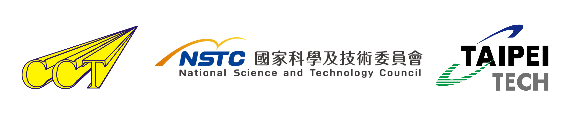 國科會【智慧製造結合AI 科技應用開發】產學聯盟
AI落地產業應用技術開發中心
開發案申請表開發案名稱 : ____________________申請人姓名：____________________公司名稱：____________________聯絡電話：____________________電子郵件：____________________開發案功能說明：(請詳細描述您所需要的功能和特點)期待完成日期：附加說明： (在這裡您可以提供其他任何有關您的開發案的重要資訊)我們將根據您提供的資訊評估您的開發案申請。請確保提供準確和詳細的資訊，以便我們能夠更好地理解您的項目需求。感謝您的合作！國科會【智慧製造結合AI 科技應用開發】產學聯盟
聯絡人：魏毓芸 小姐
聯絡電話：02-2771-2171#4810
電子郵件：eva5082424@gmail.com